CONCOURS DE PETANQUE∙SAMEDI 29 SEPTEMBRE∙============à partir de 13h30============Terrains du GYMNASE ATHIS de l’Orne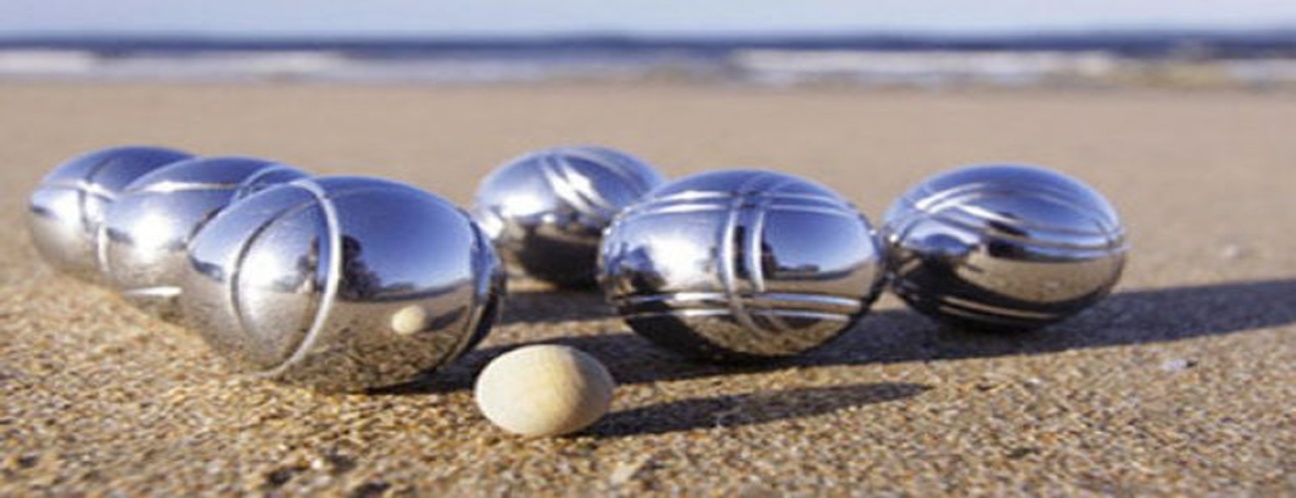 De nombreux lots à gagner(Diner spectacle au casino de Trouville, stage de char à voile, croisière en péniche, ski nautique, baptême de plongée, karting, entrées au zoo de La Flèche, descente en canoë kayak, accrobranche, swing golf…)Inscriptions sur place à partir de 13h30 - Début du concours à 14h0015€ la triplette formée (ou 7€ par personne) Buvette et restauration sur place - Parking gymnase et cimetièreConcours organisé par l’association sportive du collège René Cassin d’Athis de l’Orne pour aider les élèves de 6ème à partir au ski en janvier 2019.